UPAYA MENINGKATKAN HASIL BELAJAR SISWA DENGAN  MENGGUNAKAN MODEL PJBL PADA MATA PELAJARAN PKN KELAS III DI SDN 104211 MARINDAL KECAMATAN MEDAN AMPLASSKRIPSIOlehRATIH WULANDARINPM: 191434167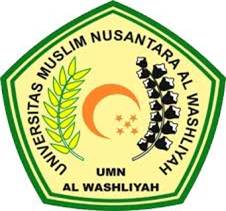 PROGRAM STUDI PENDIDIKAN GURU SEKOLAH DASARFAKULTAS KEGURUAN DAN ILMU PENDIDIKANUNIVERSITAS MUSLIM NUSANTARA AL WASHLIYAH MEDAN2023